Årets motto:  Leave a lasting Legacy  Världspresident: Kapila GuptaMARS   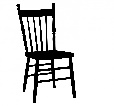 Inbjudan till månadsmöte onsdag 14 mars kl 18.45 på Scandic Swania.Program:  -VALMÖTE.-MÖBELRENOVERING. Dan Broström pratar om möbler och ger allmänna råd. Förbered er med en massa frågor! Om någon har något föremål att ta med går det bra. Det kan vara något träföremål, skrin, mindre pall eller stol. Var snäll och meddela president Kajsa Öberg om du tar med något, för planeringens skull.-INSAMLING TILL GARISSA-SJUKHUSET I KENYA. En av dess grundare, Carl Axel Ekman, har nyligen avlidit och vi kommer att en insamling till hans minne. -BOKBYTE – ta med en bok du inte längre vill ha – någon köper den för 10.- (pocket) eller 20.- (inbunden). Pengarna sparas till framtida välgörenhet. Måltid 159 + dryck (öl eller vin 87 kr). Klubbavgift 40 kr. Anmälan senast 10 mars till klubbmästare eller vice klubbmästare. OBS! Prishöjningen på  mat och dryck, nytt avtal med Swania, gäller året ut. Klubbmästare Jana Kodesch   0708123116  jana@cabeco.seVice klubbmästare Marianne Mowitz  052017861  roland.mowitz@gmail.com VI ÖNSKAR ALLA VARMT VÄLKOMNA TILL VÅRA MÖTEN!Ta gärna med en gäst som du tror är intresserad att vara med.Kajsa Öberg                                                               Kerstin Hägerström                                          President                                                                    Sekreterare                            1(3)Månadsmöte Inner Wheel Trollhättan 180214Närvarande 23 medlemmar, 2 gäster (Christina Malmsten och Eva Kumlin).---President Kajsa Öberg hälsade alla välkomna och tände det blå ljuset för vänskap, hjälpsamhet och internationell förståelse.  Hon hälsade speciellt våra gäster välkomna. ---Föreningsangelägenheter: *Påminnelse om Distriktsmötet i Alingsås 180303. Vi representeras av 3 styrelse-medlemmar.    Föreningens medlemmar erbjuds åka med, till halva kostnaden, IW-klubben står för resten. *Tisdag 180508 Våruflykt med Vänersborgs IW-klubb. Program kommer. Inget program onsdag 180509.*IW har i många år stöttat Garissa-sjukhuset i Kenya. En av dess grundare Carl Axel Ekman har nyligen avlidit och vi kom överens om att vid marsmötet ha en insamling till sjukhuset, till hans minne. Närvarande medlemmar biföll detta.*ISO Marika Falk-Länje berättade att vi fått en ny vänklubb i Frankrike, i Cagnes-sur-Mer. Vi har två vänklubbar sedan tidigare, Tune i Norge och en i Danmark.*3 minuter med Ulla Björkman som berättade minnen från sin tid som lärare, vi fick höra flera underhållande anekdoter och en fin dikt av Bengt E. Nyström: AmerikabrevetIdag har jag fått ett besynnerligt amerikabrev, ett par korta rader bara från en gammal elev. Det är så mycket man glömmer, när åren går en förbi. Jag minns inte pojken, vars öde jag dock har del uti. ”Kanhända magistern minns mig, förvuxen och lång och smal. Jag hade alltid mothåll och räknade fel mina tal. Det är inte bra att gå misstänkt, man skrumpnar bit för bit. Jag slutade skolan i femte, och sen kom jag hit. Nu går det ju lite bättre, jag har gift mig, och vi är två. Fast nog har det stannat ett litet ärr efter allt det gamla ändå. Och jag tyckte jag ändå måste få säga, om också det inte båtar stort, att det som magistern trodde mig om, det hade jag aldrig gjort.”Vad hade han gjort, och vad har jag gjort? Vad är det jag trampat på? Var det en morgon i dåligt humör ett tanklöst ord eller två? Det hemska är just, att jag ingenting minns av hans hjärtas hemlighet att man formar ett människoöde och ingenting vet.                                                                                                                                                          2(3)---President Kajsa Öberg berättade om sin 3-veckors-resa i Iran i oktober 2017. Den var anordnad av ”Världens Resor” och de var åtta deltagare samt guider i en liten minibuss. Hon visade bilder från resan som gick genom torra ökenområden och små och stora städer. Vi fick en inblick i landet mångtusenåriga historia och dess religioner. Naturen är på många håll karg och ogästvänlig, där vattnet rinner upp grönskar det. Hon besökte moskeer, palats och vackra trädgårdar.  Moskeernas kakelplattor har sedan inspirerat till de persiska mattornas mönster.Valutasystemet var komplicerat, människorna vänliga och välkomnande, villiga att träna sin engelska och anbefallen klädsel var långbyxor, långärmat och huvudet täckt. Sällskapet hamnade på Hafez födelsedagsfest, där man firade minnet av poeten Hafez, som levde på 1300-talet, hans dikter är fortfarande levande i Iran. Persepolis, Shiraz, Teheran , Isfahan var några av alla de plaster de besökte. Kamel-ritt och poesiafton hanns också med. Det var många fina bilder från ett land som nog var ganska okänt för många av oss och efter att ha sett och hört Kajsas intressanta berättelse så vet vi lite mer!Eva Bråthén-Persson tackade å allas våra vägnar för ett mycket fint föredrag med en Inner Wheel-ros. ---President Kajsa Öberg avslutade mötet med att blåsa ut det blå ljuset. Födelsedagar våren 2018Anna-Lis Karlsson 85 år   10 januariEwa Knutsson 70 år 2 aprilLilian Olsson 85 år 14 aprilInger Gustafsson 75 år 28 aprilEva Bråthén Persson 70 år 28 majUlla Blume Axelsson 75 år 4 juniIngrid Carlén 85 år    27 juniVid pennanKerstin HägerströmSekr IWC Trollhättan                                                                                                                                                 3(3)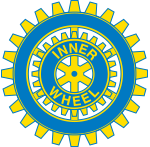 TROLLHÄTTAN  INNER WHEEL CLUBDistrikt 236SverigeMånadsbrev 9 2107-2018President Kajsa ÖbergSekreterare Kerstin Hägerström